                     INDIAN SCHOOL AL WADI AL KABIR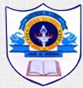                       DEPARTMENT OF SOCIAL SCIENCE                        PRE-MID TERM ASSESSMENT- 2023-24CLASS: VI                                                                                                                         Max: Marks: 30                                 Date: 25/05/2023                                                                                                         Time: 1 HourGeneral Instructions: -1. Ensure that you have written your name and roll number correctly.
2. This Question paper has two parts, Section A (History)B (Geography).
3. All questions are compulsory.
4. All the answers must be correctly numbered as in the question paper in the Answer sheet
providedSECTION – A (HISTORY)      15 MarksIMultiple Choice Questions: - 2 Marks1The word ‘India’ is derived from the word___________ which is called Sindhu in Sanskrit.a) Bharat            b) Indus        c) Hindos         d) Indos1 Mark2The language used by the ordinary people for conversation was ________________a)Hindi  b) English c) Prakrit  d) All of these.1 MarkIIFill in the blanks: -2 Marks   3The process of digging the earth  to find out the old objects are called___________.1 Mark4____________are the smaller rivers which merge into a bigger river.1 MarkIIIMatch the following: -2 Marks            Column A                                       Column BNarmada Valley              a. Cities about 2500 years agoMagadha                          b. Hunting and gathering                                           c. The First big kingdom2 MarksIVAnswer in one or two sentence:-2 Marks7Why do you think ordinary men and women did not generally keep records of what they did?1 Mark8Who are ‘Archaeologists’? 1 MarkVAnswer in brief:-4 Marks9List one major difference between manuscripts and inscriptions.2 Marks10Observe the picture and answer the questions below: -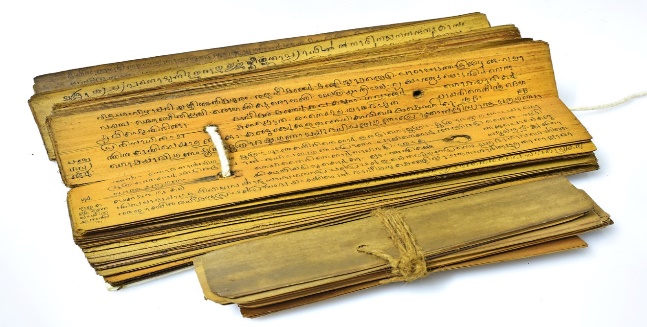 a. Identify and name the given pictureb. Which language is used for writing?2 MarksVI Answer the following: -3 Marks11What were the subjects on which books were written in the past? Which of these would you like to read?3 MarksSECTION – B (Geography)      15 MarksVIIMultiple Choice Questions: - 2 Marks1The persons who study about the celestial bodies are known as _______.a. Astronomers           b. Geologists               c. Explorers                     d. Scientists1 Mark2The biggest planet in the Solar System.a Saturn            b. Jupiter                        c. Uranus                 d. Earth1 MarkVIIIFill in the blanks: -2 Marks3A group of _______forming various patterns is called a____________.1 Mark4Planets do not have their own ____ and _______1 Mark   IXMatch the following: -2 Marks           Column A                                         Column BNew Moon night.                              a. UniverseGalaxies                                          b. Poornima                                                         c. Amavasya2 Marks  XAnswer in one or two sentence:-2 Marks7What is Pole Star?1 Mark8What is “Geoid”?1 Mark XIAnswer in brief:-4 Marks9Why Earth is called as a unique planet?2 Marks10What is meant by the ‘Solar System’?2 Marks XIIDraw a neat and well labelled diagram of the ‘Solar System’.3 Marks